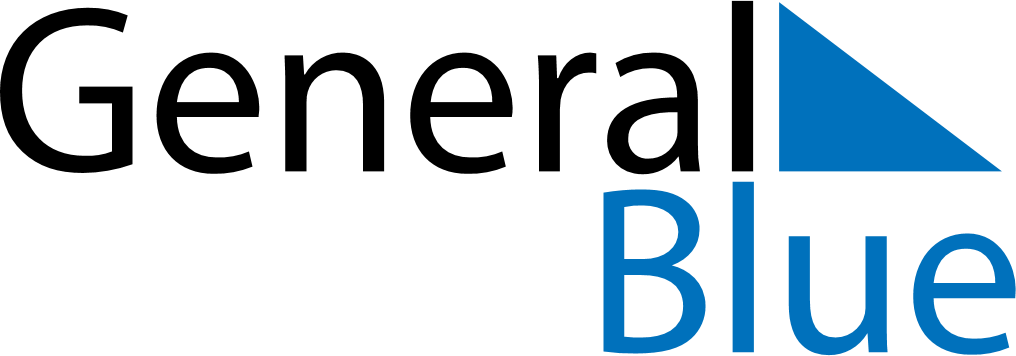 December 2024December 2024December 2024December 2024December 2024December 2024Uummannaq, GreenlandUummannaq, GreenlandUummannaq, GreenlandUummannaq, GreenlandUummannaq, GreenlandUummannaq, GreenlandSunday Monday Tuesday Wednesday Thursday Friday Saturday 1 2 3 4 5 6 7 Sunrise: 9:59 PM Sunrise: 9:59 PM Sunrise: 9:59 PM Sunrise: 9:59 PM Sunrise: 9:59 PM Sunrise: 9:59 PM Sunrise: 9:59 PM 8 9 10 11 12 13 14 Sunrise: 9:59 PM Sunrise: 9:59 PM Sunrise: 9:59 PM Sunrise: 9:59 PM Sunrise: 9:59 PM Sunrise: 9:59 PM Sunrise: 9:59 PM 15 16 17 18 19 20 21 Sunrise: 9:59 PM Sunrise: 9:59 PM Sunrise: 9:59 PM Sunrise: 9:59 PM Sunrise: 9:59 PM Sunrise: 9:59 PM Sunrise: 9:59 PM 22 23 24 25 26 27 28 Sunrise: 9:59 PM Sunrise: 9:59 PM Sunrise: 9:59 PM Sunrise: 9:59 PM Sunrise: 9:59 PM Sunrise: 9:59 PM Sunrise: 9:59 PM 29 30 31 Sunrise: 9:59 PM Sunrise: 9:59 PM Sunrise: 9:59 PM 